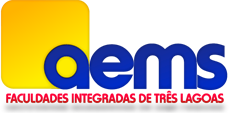 TERMO DE AUTORIZAÇÃO PARA DIVULGAÇÃO DE INFORMAÇÕES DE EMPRESASPor este ato, e na melhor forma de direito, eu, _______________________________________________________, portador(a) da cédula de Identidade (R.G.) nº_____________________ e inscrito(a) no CPF/MF sob o nº _______________________________________________, representante legal da empresa ___________________________________________________________, inscrita sob o CNPJ n°_____________________, Inscrição Estadual n° ___________________________, Inscrição Municipal n° _______________________________________, Localizada na __________________________________________________________________, Cidade _________________________, UF ________, CEP: _________________ Telefone: (___) _________________ e-mail: ______________________________________, AUTORIZO que as informações e/ou documentos disponibilizados para o trabalho científico citado pode(m) ser publicados sem restrição.Tipo de produção intelectual: TCC (   ) Artigo (   ) Iniciação Científica (   )Título:_______________________________________________________________________________________________________________________________________________Curso: ____________________________________________________________________Autor(a): __________________________________________________________________RA: ______________________________________________________________________Orientador(a): ______________________________________________________________Co-Orientador(a): ___________________________________________________________Três Lagoas, MS, _____ de ________________ de ______.___________________________________Assinatura e Carimbo da Empresa